   Администрация сельского  поселения Каверинский сельсовет                   Добринского  муниципального района                                                                         Липецкой  областиПОСТАНОВЛЕНИЕ28.11.2022г.                                  с. Паршиновка                                               № 89Об утверждении порядка принятия решения об утверждении                             устава    казачьего общества, создаваемого   на территории сельского поселения Каверинский сельсовет Добринского муниципального района   Липецкой области          Руководствуясь Федеральным законом от 06.10.2003 № 131-ФЗ «Об общих принципах организации местного самоуправления в Российской Федерации», Федеральным законом от 05.12.2005 № 154-ФЗ «О государственной службе российского казачества», Указом Президента Российской Федерации                                   от 15.06.1992 № 632 «О мерах по реализации Закона Российской Федерации                    «О реабилитации репрессированных народов» в отношении казачества»,                               на основании   Устава   сельского поселения,  администрация сельского поселения Каверинский сельсовет Постановляет:     1.Утвердить порядок принятия решения об утверждении устава                                            казачьего общества, создаваемого   на территории сельского поселения Каверинский сельсовет Добринского муниципального района  Липецкой области.  2. Обнародовать настоящее постановление в установленном порядке,  разместить на официальном сайте сельского поселения Каверинский сельсовет.    3. Контроль за исполнением настоящего постановления оставляю за собой.Глава  администрациисельского   поселения                                                                                                                                                 Каверинский сельсовет                                                        Д.И. ШиряевПринятпостановлением администрациисельского поселенияКаверинский сельсовет от 28.11.2022г. № 89О порядке принятия решения об утверждении устава  казачьего общества, создаваемого на территории                                          сельского поселения Каверинский сельсовет Добринского муниципального района                                                                 Липецкой области1. Настоящий Порядок определяет перечень документов, необходимых для утверждения устава    казачьего общества, создаваемого   на территории сельского поселения Каверинский сельсовет Добринского муниципального района  Липецкой области, сроки и порядок их рассмотрения, порядок принятия решения об утверждении устава казачьего общества.2. Устав  казачьего общества, создаваемого   на территории сельского поселения Каверинский сельсовет Добринского муниципального района  Липецкой области (далее - казачье общество), утверждается постановлением администрации сельского поселения Каверинский сельсовет (далее - постановление) после его согласования с лицами, определенными пунктами                   2 - 6 Типового положения о согласовании и утверждении уставов казачьих обществ, утвержденного приказом Федерального агентства по делам национальностей от 6 апреля 2020 года № 45 (далее - Типовое положение о согласовании и утверждении уставов казачьих обществ).3. Для утверждения устава действующего  казачьего общества атаман  казачьего общества или уполномоченное лицо в течение 5 календарных дней со дня получения согласованного, в соответствии с пунктом 2 настоящего Порядка, устава направляет в администрацию сельского поселения Каверинский сельсовет представление об утверждении устава  казачьего общества.Представление об утверждении устава действующего  казачьего общества составляется в произвольной форме, содержит просьбу об утверждении устава действующего  казачьего общества и информацию о способе направления письма о принятом по результатам рассмотрения представления об утверждении устава действующего  казачьего общества, решении об утверждении или отказе в утверждении устава действующего   казачьего общества.К представлению прилагаются следующие документы:копии документов, подтверждающих соблюдение требований к порядку созыва и проведения заседания высшего органа управления   казачьего общества, установленных главами 4 и 9.1 Гражданского кодекса Российской Федерации и иными федеральными законами в сфере деятельности некоммерческих организаций, а также уставом  казачьего общества;копия протокола заседания высшего органа управления  казачьего общества, содержащего решение об утверждении устава  казачьего общества;копии писем о согласовании устава  казачьего общества должностным лицом, определенным Типовым положением о согласовании и утверждении уставов казачьих обществ;устав   казачьего общества на бумажном носителе и в электронном виде.4. Для утверждения устава создаваемого  казачьего общества уполномоченное лицо в течение 5 календарных дней со дня получения согласованного устава  казачьего общества направляет в администрацию сельского поселения Каверинский сельсовет представление об утверждении устава   казачьего общества. Представление об утверждении устава действующего   казачьего общества составляется в произвольной форме, содержит просьбу об утверждении устава действующего  казачьего общества и информацию о способе направления письма о принятом по результатам рассмотрения представления об утверждении устава действующего казачьего общества, решении об утверждении или отказе в утверждении устава действующего казачьего общества.К представлению прилагаются:копии документов, подтверждающих соблюдение требований к порядку созыва и проведения заседания учредительного собрания (круга, сбора) казачьего общества, установленных Гражданским кодексом Российской Федерации и иными федеральными законами в сфере деятельности некоммерческих организаций;копия протокола учредительного собрания (круга, сбора), содержащего решение об утверждении устава казачьего общества;копии писем о согласовании устава казачьего общества должностным лицом, определенным Типовым положением о согласовании и утверждении уставов казачьих обществ;устав казачьего общества на бумажном носителе и в электронном виде.5. Указанные в пунктах 3 и 4 настоящего Порядка копии документов должны быть заверены подписью атамана казачьего общества либо уполномоченного лица. Документы (их копии), за исключением документов в электронном виде, содержащие более одного листа, должны быть прошиты, пронумерованы и заверены подписью атамана казачьего общества либо уполномоченного лица на обороте последнего листа в месте прошивки.В случае направления письма и документов по электронной почте они должны быть отсканированы в формате.pdf.6. Рассмотрение представленных для утверждения устава казачьего общества документов и принятие по ним решения производится должностными лицами, определенными пунктами 22-25 Типового положения о согласовании и утверждении уставов казачьих обществ, в течение 30 календарных дней со дня поступления указанных документов.7. О принятии решения об утверждении устава казачьего общества администрация сельского поселения Каверинский сельсовет, в течение 5 календарных дней уведомляет атамана казачьего общества либо уполномоченное лицо в письменной форме с направлением копии постановления.8. В случае принятия решения об отказе в утверждении устава действующего казачьего общества администрация сельского поселения Каверинский сельсовет, в течение 5 календарных дней уведомляет атамана казачьего общества либо уполномоченное лицо в письменной форме с указанием оснований, послуживших причиной для принятия указанного решения.9. Основаниями для отказа в утверждении устава действующего казачьего общества являются:несоблюдение требований к порядку созыва и проведения заседания высшего органа управления казачьего общества, установленных Гражданским кодексом Российской Федерации и иными федеральными законами в сфере деятельности некоммерческих организаций, а также уставом казачьего общества;непредставление или представление неполного комплекта документов, предусмотренными пунктом 3 настоящего Порядка, несоблюдение требований к их оформлению, порядку и сроку представления;наличие в представленных документах недостоверных или неполных сведений.10. В случае принятия решения об отказе в утверждении устава создаваемого казачьего общества администрация сельского поселения Каверинский сельсовет, в течение 5 календарных дней уведомляет уполномоченное лицо в письменной форме с указанием оснований, послуживших причиной для принятия указанного решения.11. Основаниями для отказа в утверждении устава создаваемого казачьего общества являются:несоблюдение требований к порядку созыва и проведения заседания учредительного собрания (круга, сбора) казачьего общества, установленных Гражданским кодексом Российской Федерации и иными федеральными законами в сфере деятельности некоммерческих организаций;непредставление или представление неполного комплекта документов, предусмотренных пунктом 4 настоящего Порядка, несоблюдение требований к их оформлению, порядку и сроку представления;наличие в представленных документах недостоверных или неполных сведений.12. Отказ в утверждении устава казачьего общества не является препятствием для повторного направления представления об утверждении устава казачьего общества и документов, предусмотренными пунктами 3 и 4 настоящего Порядка, при условии устранения оснований, послуживших причиной для принятия указанного решения.Повторное представление об утверждении устава казачьего общества и документов, предусмотренных пунктами 3 и 4 настоящего Порядка, и принятие по этому представлению решения осуществляются в соответствии с настоящим Порядком.Предельное количество повторных направлений представления об утверждении устава казачьего общества и документов, предусмотренных пунктами 3 и 4 настоящего Порядка, не ограничено.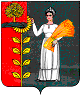 